© Numbers International Pty Ltd 2015							                   The way that Q presents data is determined by the underlying Question Type of the data.  Question types are set automatically when importing data and can be modified in the Variables and Questions tab.  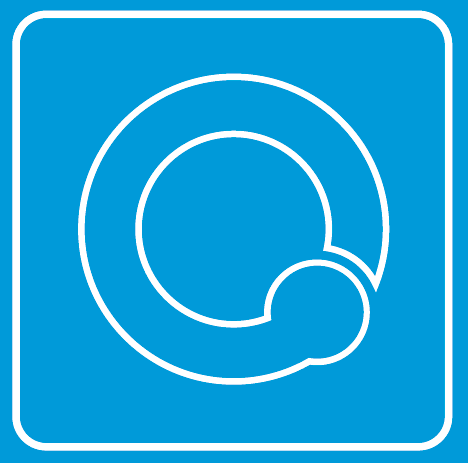 Q Cheat SheetsWhat to do when you cannot figure out how to use QRight-click on whatever it is you are trying to changeRight-click on whatever it is you are trying to changeWhat to do when you cannot figure out how to use QGet help about the screen you are onHelp  Help What to do when you cannot figure out how to use QGet help interpreting a tableHelp  Interpret This TableWhat to do when you cannot figure out how to use QRead the wikiHelp  Q Reference ManualWhat to do when you cannot figure out how to use QSearch the wikiHelp  Online Documentation SearchWhat to do when you cannot figure out how to use QDo some training modulesHelp  Online TrainingWhat to do when you cannot figure out how to use QContact supportsupport@q-researchsoftware.com What to do when the data looks wrongContact the person that set up the project (if you did not do it yourself)Contact the person that set up the project (if you did not do it yourself)Contact the person that set up the project (if you did not do it yourself)What to do when the data looks wrongCheck the base                                                    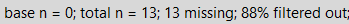 What to do when the data looks wrongCheck n and base nStatistics – Cells  n or Base nStatistics – Cells  n or Base nWhat to do when the data looks wrongCheck statistical testing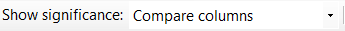 Edit  Project/Table Options  Statistical AssumptionsEdit  Project/Table Options  Statistical AssumptionsWhat to do when the data looks wrongCheck that the Question Type setting makes sense on the Variables and Questions tabEither go to the Variables and Questions tab and find the data, or, press   to the right of the relevant dropdown menu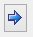 Either go to the Variables and Questions tab and find the data, or, press   to the right of the relevant dropdown menuWhat to do when the data looks wrongCheck that the Filter is correct E.g., 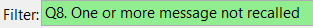 E.g., What to do when the data looks wrongCheck that the Weight is appropriateE.g., 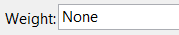 E.g., What to do when the data looks wrongCheck that the correct rules are applied and, try and remove the rulesIf a Rule has been applied, a pink Rules tab will appear at the bottom of the table. Control when applied using the Apply dropdowns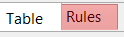 What to do when the data looks wrongHide or unhide variablesOn the Variables and Questions tab, press 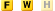 On the Variables and Questions tab, press What to do when the data looks wrongCheck if empty rows/columns are are hiddenCheck to see if  is depressed (this hides empty rows and columns)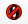 Check to see if  is depressed (this hides empty rows and columns)What to do when the data looks wrongReview the Value AttributesRight-click on a row or column heading and select ValuesRight-click on a row or column heading and select ValuesWhat to do when the data looks wrongReview how a variable has been constructedGo to the Variables and Questions tabFind the variableRight-click: Edit VariableGo to the Variables and Questions tabFind the variableRight-click: Edit VariableWhat to do when the data looks wrongContact supportFile  Send Pack  To Support and indicate which table and which cells in the table look wrong and whyFile  Send Pack  To Support and indicate which table and which cells in the table look wrong and whyData files and file management When you analyze data in Q you are always using two files:Project file (.Q): this contains all the work you have done in Q.Data file (e.g.,.sav): this contains your survey data; Q does change the raw data.Start a new projectFile  Import New Data File (New Project)Either click Yes to all questions, or, use a special-purpose QScript for cleaningTools  QScripts  Online Library 
Preliminary Project Setup scriptsData files and file management When you analyze data in Q you are always using two files:Project file (.Q): this contains all the work you have done in Q.Data file (e.g.,.sav): this contains your survey data; Q does change the raw data.Starting using a QPackDouble-click on the QPack or File  Open Existing ProjectFile    Save ProjectRead any messages carefully (as you may destroy work)Data files and file management When you analyze data in Q you are always using two files:Project file (.Q): this contains all the work you have done in Q.Data file (e.g.,.sav): this contains your survey data; Q does change the raw data.Opening a projectFile  Open Existing Project or Recent ProjectsData files and file management When you analyze data in Q you are always using two files:Project file (.Q): this contains all the work you have done in Q.Data file (e.g.,.sav): this contains your survey data; Q does change the raw data.Share projectsFile  Send Pack  This sends the project and data filesData files and file management When you analyze data in Q you are always using two files:Project file (.Q): this contains all the work you have done in Q.Data file (e.g.,.sav): this contains your survey data; Q does change the raw data.Update project with new dataFile  Import Updated Data File (Current Project)Data files and file management When you analyze data in Q you are always using two files:Project file (.Q): this contains all the work you have done in Q.Data file (e.g.,.sav): this contains your survey data; Q does change the raw data.Merge different projectsOpen two copies of Q and drag and drop tables and variables from one project to anotherData files and file management When you analyze data in Q you are always using two files:Project file (.Q): this contains all the work you have done in Q.Data file (e.g.,.sav): this contains your survey data; Q does change the raw data.Merge data filesTools  Merge Data FilesData files and file management When you analyze data in Q you are always using two files:Project file (.Q): this contains all the work you have done in Q.Data file (e.g.,.sav): this contains your survey data; Q does change the raw data.Stack dataTools  Stack SPSS Data FileData files and file management When you analyze data in Q you are always using two files:Project file (.Q): this contains all the work you have done in Q.Data file (e.g.,.sav): this contains your survey data; Q does change the raw data.Panel data (e.g., occasion-based data)Stack the data (if necessary)File  Add Data to Project File  Edit Data File RelationshipsWeights and filtersWeights and filters can be applied to the entire project or to selected tables and plots.Applying filters and weights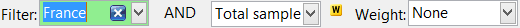 Weights and filtersWeights and filters can be applied to the entire project or to selected tables and plots.Creating a weightCreate  Variables and Questions  Variable(s)  WeightWeights and filtersWeights and filters can be applied to the entire project or to selected tables and plots.Allowing variables to be selectable as weights and filtersOn the Variables and Questions tab, press Weights and filtersWeights and filters can be applied to the entire project or to selected tables and plots.Creating simple filtersAutomate  Online Library  Create New Variables  Create Filters from Selected QuestionsWeights and filtersWeights and filters can be applied to the entire project or to selected tables and plots.Creating filters from a tableCreate a table, select the relevant cells and press 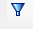 Weights and filtersWeights and filters can be applied to the entire project or to selected tables and plots.Creating complicated filtersFind filters created from a table on the Variables and Questions tab (V&Q), right-click: Edit variableTables and plotsNote that the one of the main ways of modifying a table is to change the data in the table, and when this is done all other tables using the same data will also change (see Manipulating Data)View additional statisticsRight-click: Statistics – Cells/Right/Below Tables and plotsNote that the one of the main ways of modifying a table is to change the data in the table, and when this is done all other tables using the same data will also change (see Manipulating Data)Save a copy of a table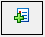 Tables and plotsNote that the one of the main ways of modifying a table is to change the data in the table, and when this is done all other tables using the same data will also change (see Manipulating Data)Changing the data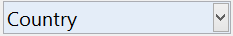 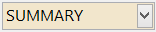 Tables and plotsNote that the one of the main ways of modifying a table is to change the data in the table, and when this is done all other tables using the same data will also change (see Manipulating Data)Create plots in QSelect from Show Data As (top middle of the screen)Tables and plotsNote that the one of the main ways of modifying a table is to change the data in the table, and when this is done all other tables using the same data will also change (see Manipulating Data)Customizing the look and feel of tablesFile  Project Options and Table StylesTables and plotsNote that the one of the main ways of modifying a table is to change the data in the table, and when this is done all other tables using the same data will also change (see Manipulating Data)Lock a table so the data cannot be changedRight-click on table(s) in the Report and select LockTables and plotsNote that the one of the main ways of modifying a table is to change the data in the table, and when this is done all other tables using the same data will also change (see Manipulating Data)Create foldersRight-click on a table in the Report and Add groupTables and plotsNote that the one of the main ways of modifying a table is to change the data in the table, and when this is done all other tables using the same data will also change (see Manipulating Data)Create lots of tablesAutomate  Online Library  Create Tables – Banner Tables (this also automatically creates banners and flattens data – see Manipulating Data)Tables and plotsNote that the one of the main ways of modifying a table is to change the data in the table, and when this is done all other tables using the same data will also change (see Manipulating Data)Simultaneously change lots of tables/plotsExportingSelect them all at the same time and then modify as normal (e.g., apply filters, right-click and Statistics – CellsViewing raw dataSeeing the raw data for a questionBrown dropdown menu: RAW DATAViewing raw dataSeeing raw data for lots of variables in ExcelSelect the variables in the Variables and Questions tabRight-click: Export variables to ExcelIn Excel: VIEW  Freeze Panes  Freeze Top RowIn Excel: DATA  FilterViewing raw dataSeeing all the raw data in QAll the raw data is viewable on the Data tab.  You can sort columns, show filters and re-order the columns (this is done on the Variable and Questions tab)ExportingAny chart templates that you create in Excel, PowerPoint and Word, are available in the Format dropdown that appears when exporting.Export to PDFFile  Export to PDFExportingAny chart templates that you create in Excel, PowerPoint and Word, are available in the Format dropdown that appears when exporting.Create online reportFile  Share as DashboardExportingAny chart templates that you create in Excel, PowerPoint and Word, are available in the Format dropdown that appears when exporting.Export to Excel, PowerPoint and Word 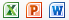 ExportingAny chart templates that you create in Excel, PowerPoint and Word, are available in the Format dropdown that appears when exporting.Automatically update Office exportsExportingAny chart templates that you create in Excel, PowerPoint and Word, are available in the Format dropdown that appears when exporting.Setting default chart types for OfficeCreate Chart Templates using Excel, Word or PowerPointEdit  User Options  Export Chart DefaultsExportingAny chart templates that you create in Excel, PowerPoint and Word, are available in the Format dropdown that appears when exporting.Exporting variables to ExcelSelect the variables on the Variables and Questions tab, right-click and select Export Variables to ExcelManipulating dataThere are lots of tools for manipulating data.  These are only some of the more commonly-used basic tools.MergingDrag and drop or right-click: MergeManipulating dataThere are lots of tools for manipulating data.  These are only some of the more commonly-used basic tools.Creating NETsRight-click: Create NETManipulating dataThere are lots of tools for manipulating data.  These are only some of the more commonly-used basic tools.Reproducing merging and creating NETs on other similar questionsAutomate  Online Library  Modifying Rows and Columns - Use a Question as a Template for Modifying Other QuestionsManipulating dataThere are lots of tools for manipulating data.  These are only some of the more commonly-used basic tools.Re-ordering categories/sortingDrag and dropRight-click: Sort ByAutomate  Online Library and search for sortManipulating dataThere are lots of tools for manipulating data.  These are only some of the more commonly-used basic tools.Removing a category and rebasingRight-click: Remove (only for mutually exclusive options)Filtering: Create a NET and right-click on it: Create filterManipulating dataThere are lots of tools for manipulating data.  These are only some of the more commonly-used basic tools.Removing a category without rebasingRight-click: HideManipulating dataThere are lots of tools for manipulating data.  These are only some of the more commonly-used basic tools.Switch between % and averages as main statistics on a tableV&Q: Change Question Type from Pick One / Pick One – Multi to/from Number / Number - MultiManipulating dataThere are lots of tools for manipulating data.  These are only some of the more commonly-used basic tools.Creating a 2nd version of  a questionRight-click on table row/column heading: Duplicate QuestionManipulating dataThere are lots of tools for manipulating data.  These are only some of the more commonly-used basic tools.Creating a question from a variableGo to the Variables and Questions tabSelect the applicable variableRight-click: Copy and Paste Variable(s)  Exact copyManipulating dataThere are lots of tools for manipulating data.  These are only some of the more commonly-used basic tools.Comparing two questions (e.g., pre and post)Go to the Variables and Questions tabSelect the questionsRight-click: Copy and Paste Variable(s)  Exact copySelect the newly-created copiesRight-click: Set QuestionChoose an appropriate Question TypePick One – Multi if combining two categorical questionsNumber – Multi if combing two numeric variablesNumber – Grid if combing sets of numeric variablesPick Any – Grid if comparing multiple response questionsManipulating dataThere are lots of tools for manipulating data.  These are only some of the more commonly-used basic tools.Banding numeric variablesSee Creating a 2nd version of  a questionSee Switch between % and averages as main statistics on a tableManipulating dataThere are lots of tools for manipulating data.  These are only some of the more commonly-used basic tools.Recoding (changing Value Attributes)Right-click on table row/column heading, select Values and change the numbers in the Value columnManipulating dataThere are lots of tools for manipulating data.  These are only some of the more commonly-used basic tools.Flatten (i.e., change a grid to a single column)Automate  Online Library  Modifying Rows and Columns – FlattenManipulating dataThere are lots of tools for manipulating data.  These are only some of the more commonly-used basic tools.Create a bannerCreate a new tableCreate  Banner… and then select the banner in the brown drop-down menuManipulating dataThere are lots of tools for manipulating data.  These are only some of the more commonly-used basic tools.Nest one variable within the variables in a Pick One – Multi (i.e., grid)Automate  Online Library  Create New Variables - Filter One Question by Another Question, orStack the data: Tools  Stack SPSS .sav FileManipulating dataThere are lots of tools for manipulating data.  These are only some of the more commonly-used basic tools.Create a numeric variableOn the Variables and Questions tab, right-click: Insert Variable(s)  JavaScript Formula   NumericManipulating dataThere are lots of tools for manipulating data.  These are only some of the more commonly-used basic tools.Example if statement: == means “equals”, || means “or” , and && means “and”: 
if ((age <= 39 || fit == 1) && gender == 1) 1; else 2;Shorthand if statement
age > 39 ? 1 : 2;Multi-line expressionvar respondent_age = d1;var respondent_gender = d2;var age_by_gender = respondent_age + 100 * respondent_gender;age_by_gender;Example if statement: == means “equals”, || means “or” , and && means “and”: 
if ((age <= 39 || fit == 1) && gender == 1) 1; else 2;Shorthand if statement
age > 39 ? 1 : 2;Multi-line expressionvar respondent_age = d1;var respondent_gender = d2;var age_by_gender = respondent_age + 100 * respondent_gender;age_by_gender;Manipulating dataThere are lots of tools for manipulating data.  These are only some of the more commonly-used basic tools.Create a categorical variableSee Create a numeric variableChange the Question Type to Pick OneManipulating dataThere are lots of tools for manipulating data.  These are only some of the more commonly-used basic tools.Recoding into a different variableRight-click: Copy and Paste Variable(s)  Exact copyModify the variable as per your needsManipulating dataThere are lots of tools for manipulating data.  These are only some of the more commonly-used basic tools.Standard mathematical functionsV&Q: Insert Ready-Made Formula(s)  Mathematical Functions (by Case)Manipulating dataThere are lots of tools for manipulating data.  These are only some of the more commonly-used basic tools.Creating a binary variableFollow the steps for creating filters Weights and FiltersAutomationAutomatically creating variants of a derived variableV&Q: Insert Ready-Made Formula(s)  Use as Template for ReplicationAutomationCreating a custom QScriptFind a similar QScript in Automate  Online LibraryPress More Information at the bottom of the descriptionCopy the code in the boxOpen a text editor, paste, and modify as per your needsSave with a file extension of .QScriptAutomate  Run QScript (Macro) from fileAutomationCreating a custom RuleFind a similar Rule in Automate  Online LibraryPress More Information at the bottom of the descriptionCopy the code in the boxAutomate  Custom Rule    Edit JavaScriptPaste the code and modify as per your needsPress Close, Yes and OKAutomationAutomatic dashboard updatingweb-q.com/APIFactor analysis / Principal Components AnalysisStandard Principal Components Analysis (PCA)Create a single Number - Multi question with all the variables that you wish to includeCreate  Traditional Multivariate Analysis  Principal Components AnalysisRe-run the analysis with different numbers of components (if desired).  It can be useful to delete the components that are created.Factor analysis / Principal Components AnalysisNon-linear Principal Components AnalysisCreate  Map  Type of Analysis   Use the questions selected below (multiple correspondence analysis)Factor analysis / Principal Components AnalysisSaving factors from non-linear PCAChoose Save factors on the dialog boxBrand association analysisBrand MapsCreate a table of the data (e.g., a SUMMARY table of a Pick Any – Grid question)Create  Map  Type of Analysis   Use the current table: Correspondence AnalysisChoose your preferred Plotting optionBrand association analysisDriver analysisStack the dataUse one of the methods described below for RegressionBrand association analysisResidual analysisCreate a table of the data (e.g., a SUMMARY table of a Pick Any – Grid question)Statistics – Cells  z-Statistics, which shows normalized residuals (i.e., a score of more than 1.96 is significantly high at the 0.05 level, ignoring multiple comparison issues)Max-Diff and Choice ModelingPlease note that Q does not currently create experimental designs, but plan to launch this capability in 2015Importing the experimental design into a projectAutomate  Online Library   Max-Diff Setup from an Experimental Design, or, Automate  Online Library   Choice ModelingMax-Diff and Choice ModelingPlease note that Q does not currently create experimental designs, but plan to launch this capability in 2015Viewing statisticsRight-click and select Statistics – CellsSelect all the cells on the table (except headings) and press Max-Diff and Choice ModelingPlease note that Q does not currently create experimental designs, but plan to launch this capability in 2015SegmentationCreate  Segments and press OK (see Segmentation)Max-Diff and Choice ModelingPlease note that Q does not currently create experimental designs, but plan to launch this capability in 2015Coefficients for each respondentSet the Case IDs in the Data tabCreate segments, or, another mixture model (Create  Segments  Advanced)Right-click on a segment and select Save Individual-Level Parameter Means and Standard DeviationsSelect RAW DATA in the Brown dropdown menuMax-Diff and Choice ModelingPlease note that Q does not currently create experimental designs, but plan to launch this capability in 2015Profiling the resultsCreate crosstabs with the Question created when the experimental design was imported (i.e., this is vastly superior to using the individual-level coefficients)Correlation, Regression and Driver AnalysisCorrelationSelect Number or Number – Multi questions in the Blue and Brown dropdownsCorrelation, Regression and Driver AnalysisLinear regressionEnsure that the Dependent Variable has a Question Type of Number If you are planning to use stepwise regression, ensure that variables that you wish grouped together are in the same question, and variables that you want treated separtely are in separate questions Ensure that any numeric independent variables are Number or Number – Multi and any that you wish to treat as categorical are a categorical Question TypeCreate  Traditional Multivariate Analysis  RegressionCorrelation, Regression and Driver AnalysisBinary logitSame as linear regression, except with a Pick One dependent variable with two categoriesCorrelation, Regression and Driver AnalysisOrdered logitSame as linear regression, except with a Pick One dependent variable that has Variable Type of Ordered CategoricalCorrelation, Regression and Driver AnalysisMultinomial LogisticSame as linear regression, except with a Pick One dependent variable that has Variable Type of CategoricalCorrelation, Regression and Driver AnalysisMNL, Rank-Ordered Logit, Latent Class Logit, Random Parameters LogitSetup the regression as an Experiment (i.e., this is what is done when you setup a Max-Diff or Choice Modeling experiment)Create  Segments  AdvancedCorrelation, Regression and Driver AnalysisAutomating large numbers of regressionsSetup the regression as an Experiment (i.e., this is what is done when you setup a Max-Diff or Choice Modeling experiment), and then create tables, each which will contain regressionsCorrelation, Regression and Driver AnalysisShapley regression, Kruskal Driver Analysis, etc.Automate  Online Library and search for DriverSegmentationPreparing the dataCreate appropriate derived variables (see the earlier section).  E.g., Show rating scales as Top 2 Boxes (i.e., Pick Any)Show rating scales Number – MultiShow rating scales as RankingAutomate  Online Library  Segmentation – Standardize Data by CasePrincipal Components AnalysisSegmentationCreate the segmentsCreate  SegmentsSelect the desired questions in Questions to AnalyzeEnsure that Form segments by is set to splitting by individuals (latent class analysis, cluster analysis, mixture models)Press Advanced and you have additional options. Note that the defaults in segmentation are generally pretty useful, but if you modify advanced options you can quite easily create invalid analyses.Re-Run the analysis with: Different input variablesDifferent Question Types for the input variablesDifferent number of segments (Create  Segments  Number of segments per split   ManualSegmentationProfiling the segmentsCreate  Smart TablesQuestion TypesQuestion TypeDescriptionExampleText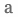 Each observation in the data file contains text.What is your name? 	_____________Text – Multi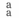 Multiple related fields of text for each observation in the data file.Please type in the names of your three favorite soft drinks1.____  2. ____  3.____Pick One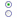 A set of mutually exclusive and exhaustive categories (i.e., nominal or ordinal scales).Are you...          	 Male	 FemalePick One – Multi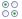 A series of Pick One questions sharing the same scale points.Please rate your satisfaction with the following banks		Low	Med	HighWestpac		 	  	  ANZ		 	  	  St George		 	  	  Number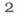 A numeric variable (i.e., interval or ratio scale).How many glasses of wine did you drink last night? ____	Number – Multi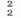 A series of numeric variables measured on the same scale.Next to the brands below, please indicate how many times you have purchased them in the past weekCoke ___ Pepsi ___ Fanta ___Pick Any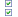 What is usually referred to in market research as a multiple response or multi question.  Respondents are asked to pick all that apply from a list of options.  Which of the following have you bought in the past week?
 Coke	 Pepsi	 FantaPick Any – Compact Same as Pick Any but stored in a more compact format (see the Q Reference Manual).Same as Pick Any but stored in a more compact format (see the Q Reference Manual).Pick Any – Grid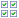 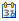 A set of binary variables that can be thought of as being ordered in two dimensions (e.g., a Pick Any question asked in a loop).Which of these brands are cool?
 Coke	 Pepsi 	 Fanta Which of these brands are young?
 Coke	 Pepsi	 FantaWhich of these brands are sexy?
 Coke	 Pepsi	 FantaNumber – Grid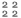 A question requiring numeric responses, where the variables can be thought of as being ordered in two dimensions (e.g., a Number – Multi question asked in a loop). In the past month, how many economy flights did you take on...Qantas ___	 United ___	SAS ___…and how many business class flights did you take on...Qantas ___	United ___	SAS ___Date A question containing a date.What is your date of birth? ____ / ____ / 19____Ranking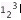 Multiple numeric variables that represent a ranking, where the highest number is most preferred and ties are permitted.Rank the following brands according to how much you like them... Coke ____Pepsi ____   Fanta ____ExperimentA Number, Number – Multi, Ranking, Pick One or Pick One – Multi question, where the alternatives presented were varied using an experimental design.Which of these would you buy?